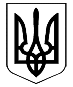 Перші вибори депутатів районних рад 25 жовтня 2020 року.БРОВАРСЬКА  РАЙОННА ТЕРИТОРІАЛЬНА  ВИБОРЧА КОМІСІЯ КИЇВСЬКОЇ ОБЛАСТІ  ПОСТАНОВАМісто Бровари«19» год. «10» хв.«25» вересня 2020 року                                                                                №21      Про зміни в складі сільських, селищних, територіальних  виборчих комісій Броварського району Київської області, що здійснюють підготовку та проведення місцевих виборів    Відповідно до п.1, частини першої статті 9, статті 34, статті 10,13,15, статті 203,частинм 4,6, 8 статті 208 Виборчого кодексу України керуючись статтями 11-13, пунктом 9 статті 21 Закону України «Про центральну виборчу комісію», Броварська районна виборча комісія  постановляє:В нести зміни до складу територіальних виборчих комісій в Броварському районі Київської області, що здійснюють підготовку та проведення місцевих виборів у межах Броварського району.Великодимерська селищна комісіяКалинівська селищна комісіяЗгурівська селищна комісіяЗазимська сільська комісіяБаришівська селищна комісіяТериторіальним виборчим комісіям, до складу яких вносяться зміни, проінформувати громадян про такі зміни у визначений цими комісіями спосібЦю постанову разом з належним додатком оприлюднити на офіційному веб-сайті Броварської Районної Державної Адміністрації Голова Броварської районної територіальної виборчої комісії Київської області _________________Інеса ДІДУСЬ Секретар Броварської районної територіальноїВиборчої комісії Київської області________________ Вікторія СЕРДЮК